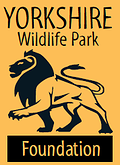 Applicant’s Details:Name and Affiliation of Application Lead: Name:Affiliation: This person will be the main contact with the Foundation and be responsible for management of funds and reporting. Main Contact Address:Main Contact Email Address:Main Contact Telephone Number:1.5 What Position Do You Hold ?1.6 What Sector Does your Organisation Belong to ?Public:			Private:			Charity:			Further/Higher Education:	 Other:				1.7 Charity Registration Number/Company Registration Number:1.8 Website:1.9a Names and Affiliation of Application Partners (if Relevant): Name:Affiliation: What Sector Does your Organisation Belong to ?:Public:			Private:			Charity:			Further/Higher Education: 	Other:				Charity Registration Number/Company Registration Number:Website:1.9b Name and Affiliation of Application Partners (If Relevant):Name:Affiliation: What Sector Does your Organisation Belong to ?:Public:			Private:			Charity:			Further/Higher Education: 	Other:				Charity Registration Number/Company Registration Number:Website:1.9c Name and Affiliation of Application Partners (If Relevant):Name:Affiliation: What Sector Does your Organisation Belong to ?:Public:			Private:			Charity:			Further/Higher Education: 	Other:				Charity Registration Number/Company Registration Number:Website:2. Project Details: 2.1  Project Title:This should be a one sentence title which will be used as the main reference for the project. 2.2 What are the Focuses of This Project ?Species: Please List Common and Taxonomic Names:Habitats: Please Describe:Environmental Issue: Please State2.3 Is this an Existing Project ? No – The project is a new project not yet started.	 Yes – The project is an established project and the funding from YWPF will support on going core activities. Yes – The project is an established project but the funding from YWPF will support new components of our activities. 2.4  Funding Sources:   This grant is the primary funding source for the project objectives listed below.  Additional funding from other sources will be required to supplement this grant to achieve the objectives below:  Is this grant application part of a ‘Matched Funding’ arrangement ? If yes, please explain:2.5 Duration of Funding: Are you applying for: 1 Years		2 Years		3 Years		Other – State		2.6 Objectives for this Funding: These should follow SMART principles Add more rows as necessary 	2.7 Justification for Objectives: Explain work completed to date and this project will progress the issue. Add more rows as necessary2.8 Methodologies: Describe the approaches, tools, scientific techniques or analyses that will be used.Add more rows as necessary 2.9 Timing of the Project: Add more rows as necessary 	2.10 Indicate the Location of the Project: Add more rows as necessary 	2.11 Has the Project Been Approved by the Necessary Authorities ?: National Government:	Local Government:		Other 				2.12 Has the Project Been Subject to Formal Ethical Approval ? Please state Ethics Committee Name:Date Approved: Or If not yet assessed will the project be assessed by an Ethics Committee? If so please provide details. 2.13 Are Any Licenses, Visas or Permits Required to Undertake Your Project ? Yes 			No	List Licences or Permits Obtained: 2.14 Health and Safety: Describe how risks to health and safety will be managed. Project Outcomes and Deliverables 3.1 For each objective please describe the outcome(s) that will be achieved. Add more rows as necessary3.2 Describe if/how you project will contribute to species and/or habitat conservation and protection: 3.3 Describe if/how this project will advance animal health and welfare:3.4 Describe if/how this project contributes to public education, public engagement or promotes positive behaviour change:3.5 Describe if/how this project supports sustainable livelihoods and local communities:3.6 Will this project result in peer-review publications? 3.7 Will the project be presented at professional conferences and workshops ?3.8 Will this project contribute to formal conservation or environmental assessments?3.9 Will this project contribute to the publication of professional guidelines, policy or legislation ? 3.10 Will this project generate direct employment opportunities on either a temporary or permanent basis? (This may be research assistants or project staff)3.11  Will the project generate indirect employment opportunities ? (This could be creation of tourism opportunities, contractor work or supplier business opportunities) Will this project support students to complete degree level studies ? 3.13	Is the project sustainable after the duration of this grant  No – This project is stand alone and the project will be completed at the end of the grant.  Yes- This grant funding will provide core funding and the following elements are sustainable going forward without additional funding.  Yes – The project is sustainable but will require additional funding from alternative sources to continue. Engagement with YWPF4.1 Describe joint PR and Communication opportunities for the project and YWPF:  This could include press releases, social media posting or media coverage.4.2 Would you be willing to present at a YWPF supporters function ? 4.3 Would you be willing to run a seminar session for YWP staff ? 4.4 Is there an opportunity to utilise the expertise of the YWP staff in ex-situ animal management and welfare on the project?If so are the costs associated with this participation included in this grant application ? Yes 		        No 		4.5 Is there the opportunity to provide YWP staff training and field experience on this project ? If so are the costs associated with this participation included in this grant application ? Yes 		        No 		4.6 Does this project provide opportunity to participate in the YWPF Conservation Scholar Programme ? The YWP Conservation Scholar scheme supports post-graduate study of either UK or home range country students in conservation science. Funding may be restricted to field research costs or include fees and stipends. If so are the costs associated with this participation included in this grant application ? Yes 		        No 		Do these costs include: Tuition Fees:     Living Stipend:    Field Research Costs Other:Budget Delete items not applicable to this objective and add more rows and columns as necessary listing additional items 5.1 Other costs not appearing in tables above 5.2 Total Value of Grant from YWPF in £ Referees: Please provide the names of two independent referees: 6.1 Referee 1: 6.2 Referee 2:Additional Information Please provide any additional information to support your application: CVsPlease attach a one-page Curriculum Vitae/ resume for all key project personnel.Number of attached CVs      StatementPlease sign below to state that all information you have provided in this form and as part of this application is true and valid.Signed:      Date:          Objective 1234Objective Background and Justification 1234ObjectiveMethodology1234ObjectiveProgress in Year 1Progress in Year 2Progress in Year 31234Country Location % of Time at Location Objective (s) Undertaken at this Location Objective 1234Objective 1£ Year 1 Description £ Year 2 Description £ Year 3 Description Salary Costs Capex Costs Equipment Costs International Travel Costs Internal Travel CostsAccommodation Subsistence Permits, Licences etc. Objective 2£ Year 1 Description £ Year 2 Description £ Year 3 Description Salary Costs Capex Costs Equipment Costs International Travel Costs Internal Travel CostsAccommodation Subsistence Permits, Licences etc. Objective 3£ Year 1 Description £ Year 2 Description £ Year 3 Description Salary Costs Capex Costs Equipment Costs International Travel Costs Internal Travel CostsAccommodation Subsistence Permits, Licences etc. Objective 4£ Year 1 Description  £ Year 2 Description £ Year 3 Description Salary Costs Capex Costs Equipment Costs International Travel Costs Internal Travel CostsAccommodation Subsistence Permits, Licences etc. £ Year 1£ Description £ Year 2 Description £ Year 3Description Item Items 